AKADEMIA  POMORSKAINSTYTUT  FILOLOGIIKATEDRA FILOLOGII POLSKIEJzapraszają  naXII HUMANISTYCZNY WIATR OD MORZAOgólnopolską Konferencję Naukową*Motywy marynistyczne w literaturze – kulturze - języku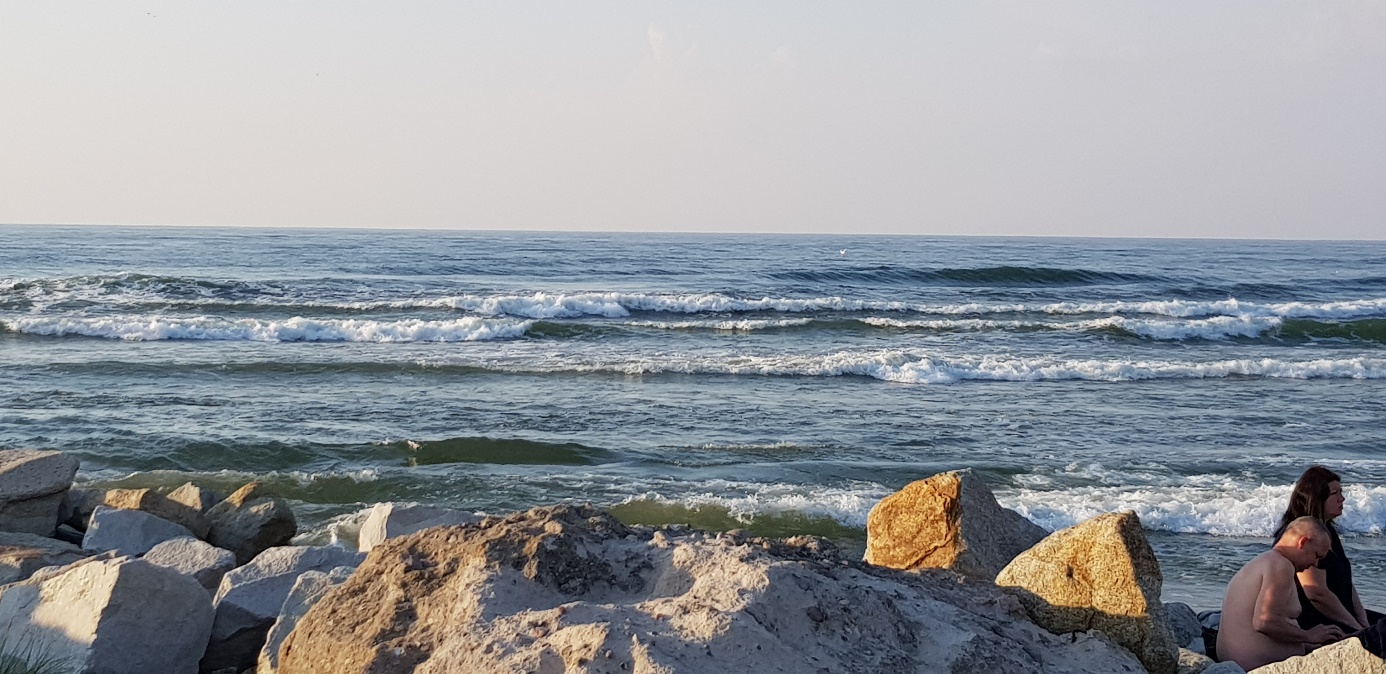 USTKA 17-19 WRZEŚNIA 2020.